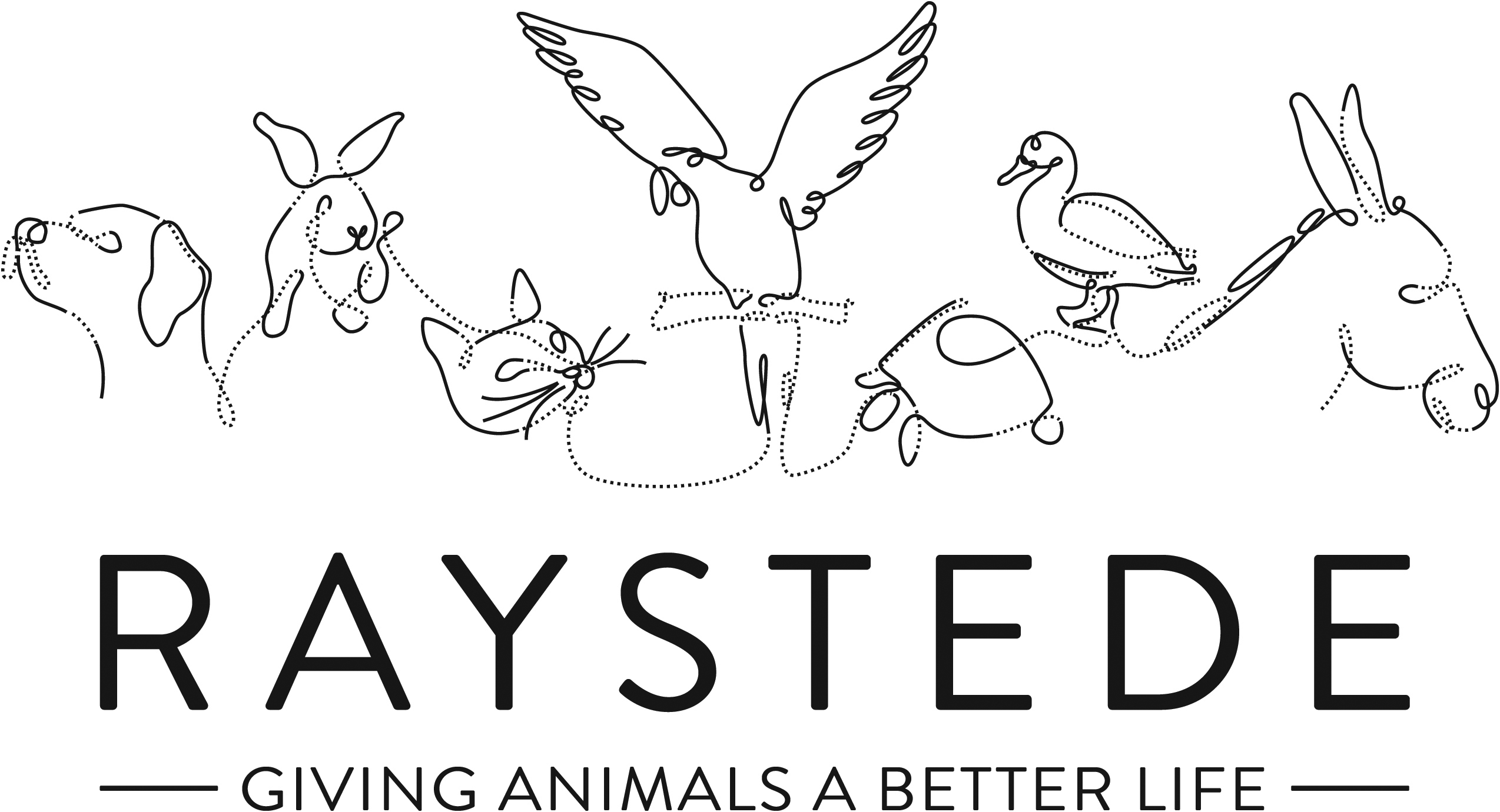 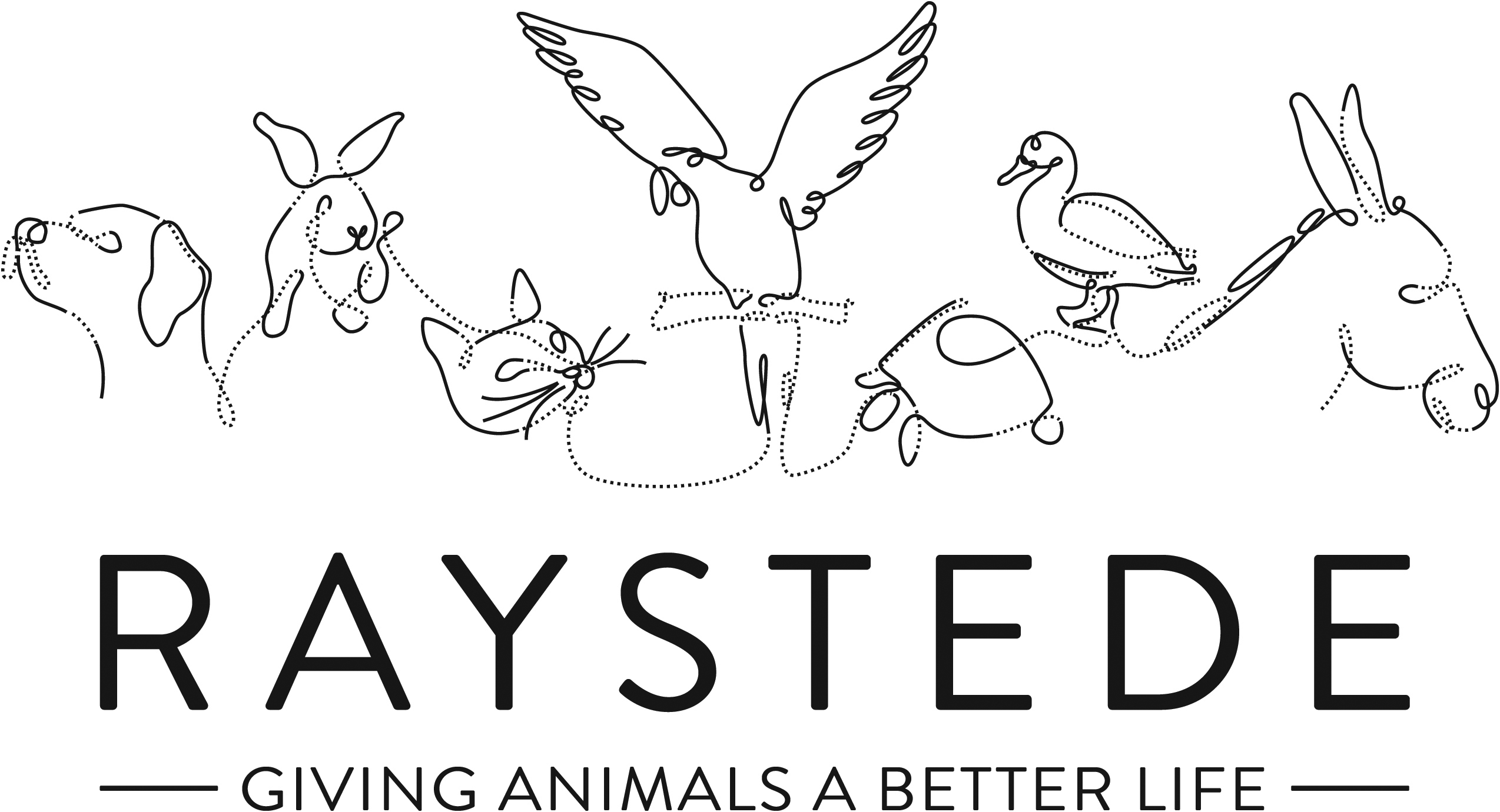 Raystede Centre for Animal WelfareJob Description Background informationRaystede Centre for Animal Welfare, established in 1952, is a charity that aims to give animals a better life through rehoming, rehabilitation and sanctuary, and give people the support and knowledge they need to treat animals with care and respect. We care for more than 400 animals every day, including cats, horses, dogs, rabbits, hens and exotic birds. We help most of the animals find new homes but also provide life-long sanctuary for those animals that cannot be rehomed.  Our beautiful 43-acre site is open for visitors to get a unique glimpse into a working animal welfare centre. Animals are at the heart of everything we do but we could not care for them without our expert and dedicated team of staff and volunteers.  Surrounded by animals, lakes, trees and fields with a café, shops, parking and many other benefits, Raystede is an uplifting and rewarding place to work.The café team are part of the Commercial and Visitor Operations department. Upholding high standards and a friendly caring approach we offer a broad range of food and drink to visitors onsite. Every penny of our profits go directly into helping the animals in Raystede’s care. Main Purpose of the role:To ensure customers’ expectations of all food, beverages and customer service are exceeded. This may include, but not limited to any aspect of the café operation including service, food preparation, cleaning, health and safety, along with any other reasonable task to be undertaken.To maintain consistently high standards throughout the café and kitchen as directed by the manager or supervisor. To be aware of all allergens and dietary requirements and understand how to seek advice or clarification when needed.Key TasksCafe OperationsWelcome, receive and care for visitors within Cafe To deliver excellent customer service ensuring a positive experience for all customersTake food and drink orders at the takeaway order point and through table serviceOperating the till, maintaining accuracy with orders and paymentsAccurate cash handlingReprioritise tasks as service demands; is takeaway window vs table service / coffee machine vs till / cleaning spillages / seating new customersQuick ticket food preparation to set menu items (kitchen staff only)Cleaning the kitchen and café area to standards set by manager and supervisorPreparing orders ready for service – drinks, cold food, pre-prepared foodPreparing coffees using the barista skills acquired in training Courteous service of orders, ensuring customer is happy receives 1st class customer serviceBeing aware of customers and their needsClearing tables and cleaning ahead of next customerWashing up and maintaining constant availability of clean crockery, cups and cutleryRestocking fridges at end of each shift, alerting manager of anything running short in supplyBeing aware of stock rotation and dates to minimise wasteEnsuring that the café environment is pleasant and welcoming General At all times ensure and maintain a compassionate, professional and efficient public image for the charityParticipate in supervision, appraisal, and learning and development and take personal responsibility for maintaining the knowledge and skills required for the roleTake responsibility for ensuring own health and safety and that of others who may be affected by your acts and omissions.  Report any health and safety risks to your manager.Work within the policy framework of Raystede Animal Centre and adhere to the terms laid out in the employee handbookKey Working RelationshipsGeneral public, giving people the best experience in our café through excellent customer serviceColleagues, team working is essentialCommercial team, being part of a bigger team to maximise efficiencies and share best practiceScope and AccountabilityPerson SpecificationJob Title:Café AssistantResponsible to:   Café Manager Location:Raystede Centre for Animal Welfare, The Broyle, Ringmer, East SussexHours of work:Various shifts, over 7-day tradingHolidays:Pro rata 30 days per year including bank holidays.Probationary period:n/aContract Type:Zero hoursGrade and Salary:National Living Wage Decision making and limits of authorityDaily modification of procedures, within H&S parameters, to ensure consistent positive serviceDefer to café manager, another commercial manager, or Head of Commercial for anything over and above normal daily tasks and serviceFinancial resourcesAccurate cash-handling and till operationMaterial assetsAccurate stock selection for orders and date rotation to minimize waste.Information and communication resourcesNonePeople management   NoneLegal, regulatory and compliance responsibilityEnsure all H&S instructions are followed at all timesAdhere to all hygiene procedures Be aware of allergens and how to advise customersEssentialDesirableEducation and QualificationsGood standard of English and MathsFood Hygiene level 2Knowledge and ExperienceWell organised and able to work in a tidy mannerAbility to work effectively within a teamGood communication skills, ability to positively interact with different groups of people, both internal and external customersExperience of working in a café or retail environmentUnderstanding of different diets, specifically vegetarian and veganBasic H&S knowledgeKey Skills and Abilities Proven communication skills, written and oral. Ability to prioritise and multi-taskAbility to reprioritise to ensure successful outcomesExcellent attention to detail.Basic cleaning skillsPersonal AttributesPersonal, sociable and people orientatedCommitment to equality, diversity and inclusion and understanding of how it applies to own roleEmpathy and interest in animals and their welfareHigh standards of personal hygieneOtherTo have a flexible approach to working hours.To have a flexible approach to working hours.